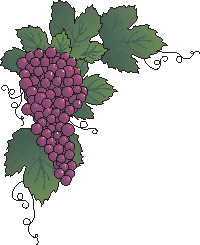                Ј Е Л О В Н И К                                                              За период 07.09. до11.09.2020.год.  НАПОМЕНА: Установа задржава право на евентуалну измену јеловника у случају немогућности набавке појединих намирница.ПРЕДШКОЛСКА УСТАНОВА ЧУКАРИЦА				 		 ДИЈЕТЕТИЧАРИ НУТРИЦИОНИСТИ УСТАНОВЕ: Бр.1775 датум  01.09.2020. год.                                                                                                 БЕОГРАД – Пожешка број 28   				                                                                              Марина Бошњак, Војка АрсићТел./факс: 3058-718;3058-717                                                                                                                                                                                                                                                                                                                                                         				Дат.ДОРУЧАКУЖИНАРУЧАКПонедељaк07.09.Намаз од скуше и крем сира, хлеб, јогуртОбланда са сувим воћем, лимунадаЧорба од келерабе,  макарони са сиром и јајима, мешана салата                    грожђе Уторак0809.Суви врат, павлака, хлеб, какаоЛења пита са вишњама, чајСатараш са јунећим месом, хлеблубеницаСреда09.09.Намаз од ајвара и крем сира, хлеб, јогуртГриз на млеку са чоколадомЋуфте у парадајз сосу, пире кромпир, хлеб, краставац салатабрескваЧетвртак10.09.Мед, путер, хлеб, млеко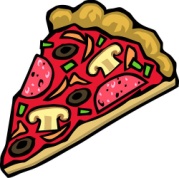              чај са лимуномГрашак са свињским месом, хлеб,мешана салатагрожђеПетак11.09.Намаз од сланине и крем сира са пећеним сусамом, хлеб, какаоПлазма кекс,  ђусПанирани ослић, прилог поврће, хлебкрушкаПРОСЕЧНА ЕНЕРГЕТСКА И НУТРИТИВНА ВРЕДНОСТ ЦЕЛОДНЕВНОГ ДЕЧИЈЕГ ОБРОКАПРОСЕЧНА ЕНЕРГЕТСКА И НУТРИТИВНА ВРЕДНОСТ ЦЕЛОДНЕВНОГ ДЕЧИЈЕГ ОБРОКАПРОСЕЧНА ЕНЕРГЕТСКА И НУТРИТИВНА ВРЕДНОСТ ЦЕЛОДНЕВНОГ ДЕЧИЈЕГ ОБРОКАПРОСЕЧНА ЕНЕРГЕТСКА И НУТРИТИВНА ВРЕДНОСТ ЦЕЛОДНЕВНОГ ДЕЧИЈЕГ ОБРОКАПРОСЕЧНА ЕНЕРГЕТСКА И НУТРИТИВНА ВРЕДНОСТ ЦЕЛОДНЕВНОГ ДЕЧИЈЕГ ОБРОКАПРОСЕЧНА ЕНЕРГЕТСКА И НУТРИТИВНА ВРЕДНОСТ ЦЕЛОДНЕВНОГ ДЕЧИЈЕГ ОБРОКАПРОСЕЧНА ЕНЕРГЕТСКА И НУТРИТИВНА ВРЕДНОСТ ЦЕЛОДНЕВНОГ ДЕЧИЈЕГ ОБРОКАПРОСЕЧНА ЕНЕРГЕТСКА И НУТРИТИВНА ВРЕДНОСТ ЦЕЛОДНЕВНОГ ДЕЧИЈЕГ ОБРОКАПРОСЕЧНА ЕНЕРГЕТСКА И НУТРИТИВНА ВРЕДНОСТ ЦЕЛОДНЕВНОГ ДЕЧИЈЕГ ОБРОКАПРОСЕЧНА ЕНЕРГЕТСКА И НУТРИТИВНА ВРЕДНОСТ ЦЕЛОДНЕВНОГ ДЕЧИЈЕГ ОБРОКАПРОСЕЧНА ЕНЕРГЕТСКА И НУТРИТИВНА ВРЕДНОСТ ЦЕЛОДНЕВНОГ ДЕЧИЈЕГ ОБРОКАЕнергетска вредност (КЈ)Беланчевине(гр)Масти(гр)Угљени хидрати(гр)МинералиМинералиВитаминиВитаминиВитаминиВитаминиВитаминиЕнергетска вредност (КЈ)Беланчевине(гр)Масти(гр)Угљени хидрати(гр)Калцијум (мг)Гвожђе (мг)А(μг)Б1 (мг)Б2 (мг)Ц (мг)Нијацин (мг)4529,0536,9239,92143,12476,796,68651,120,890,99101,176,94